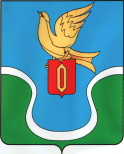 Городская Дума муниципального образования«Городское поселение «Город Ермолино»Боровского района Калужской областиРЕШЕНИЕ«11 » марта  2020 г. 		                                     			           № 16«Об утверждении Положения о порядке предоставления единовременной денежной выплаты отдельным категориям граждан, имеющим место жительства на территории муниципального образования «Городское поселение «Город Ермолино» в связи с празднованием Победы в Великой Отечественной войне 1941-1945 годов»В соответствии с Федеральным законом от 06.10.2003 № 131-ФЗ "Об общих принципах организации местного самоуправления в Российской Федерации", руководствуясь Уставом муниципального образования «Городское поселение «Город Ермолино» Городская Дума муниципального образования  «Городское поселение «Город Ермолино»РЕШИЛА1. Утвердить Положения о порядке предоставления единовременной денежной выплаты отдельным категориям граждан, имеющим место жительства на территории муниципального образования «Городское поселение «Город Ермолино» в связи с празднованием Победы в Великой Отечественной войне 1941-1945 годов».2. Настоящее Решение вступает в силу с момента его принятия.3. Настоящее Решение подлежит опубликованию (обнародованию) в средствах массовой информации МО «Городское поселение «Г. Ермолино» и размещению на официальном сайте администрации в сети Интернет.Глава муниципального образования«Городское поселение «Город Ермолино»					Л.А. Федотова                                                                             Приложение                                                                                                             к Решению Городской Думы                                                                                             Муниципального образования  «Городское поселение «Город Ермолино»                                                                                                                 от  11 марта  №  16Положение о порядке предоставления единовременной денежной выплаты отдельным категориям граждан, имеющим место жительства на территории муниципального образования «Городское поселение «Город Ермолино» в связи с празднованием Победы в Великой Отечественной войне 1941-1945 годов.Настоящее Положение определяет механизм и условия предоставления за счет средств бюджета муниципального образования «Городское поселение «Город Ермолино» единовременной   выплаты ко Дню Победы в Великой Отечественной войне 1941-1945 годов (далее–единовременная выплата) отдельным категориям граждан, имеющим место жительства на территории муниципального образования «Городское поселение «Город Ермолино» (далее получатели единовременной выплаты).2. Право на получение единовременной денежной выплаты предоставляется следующим категориям граждан:- инвалидам и (или) участникам Великой Отечественной войны 1941-1945иг.г. - в размере 11494 (одиннадцать тысяч четыреста девяносто четыре) руб. (в т.ч. НДФЛ);- лицам, награжденным знаком «Жителю блокадного Ленинграда», - в размере 3000 (три  тысячи) рублей ;- бывшим несовершеннолетним узникам концлагерей, гетто и других мест принудительного содержания, созданных фашистской Германией и ее союзниками в период Великой Отечественной войны, - в размере 3000 (три тысячи) рублей; - лицам, проработавшим в тылу в период с 22 июня 1941 года по 9 мая 1945 года не менее шести месяцев, исключая период работы на временно оккупированных территориях СССР; лицам, награжденным орденами или медалями СССР за самоотверженный труд в период Великой Отечественной войны, - в размере 3000 (три тысячи) рублей;- вдовам участников Великой Отечественной войны, не вступившим в новый брак, - в размере 3000 (три тысячи) рублей;3. Предоставление единовременной выплаты осуществляется на основании имеющихся учетных данных у Администрации муниципального образования «Городское поселение «Город Ермолино»(далее Администрация) об получателях единовременной выплаты.4. Список получателей единовременной выплаты формируется сотрудником Администрации, ответственным за социальную работу на основании учетных данных в срок до 15 апреля ежегодно. 5.  Лица, имеющие право на получение единовременной выплаты, сведения о которых отсутствуют в учетных данных Администрации, представляют в Администрацию следующие документы:- заявление о назначении единовременной денежной выплаты;- паспорт;-документ, подтверждающий право на получение единовременной выплаты;-удостоверение либо иной документ, подтверждающий право на выплату.      Документы, необходимые для назначения единовременной денежной  выплаты, могут быть представлены как в подлинниках, так и в копиях с предъявлением подлинников для сверки.     Получатели могут обращаться за назначением единовременной денежной выплаты лично либо через своих представителей. В случае обращения представителя предоставляется документ, подтверждающий полномочия доверенного лица, документ, удостоверяющий личность представителя, документы согласно абзацам 4,5,6 пункта 2 настоящего Положения.6. Решение о предоставлении единовременной денежной выплаты, либо об отказе в ее назначении принимается главой Администрации, путем издания постановления о выплате. Решение принимается на основании сформированного списка получателей материальной помощи.     В распоряжении Администрации указываются:а) фамилия, имя, отчество гражданина;б) категория гражданина, указанная в п.1 настоящего Положения;в) размер единовременной денежной выплаты.4. Единовременная денежная выплата выплачивается в форме наличных денежных средств через кассу Администрации, путем перечисления денежных средств на счет гражданина (законного представителя) в кредитной организации, в срок до 9 Мая. 7. Гражданам - получателям единовременной выплаты, имеющим право на получение единовременной денежной выплаты по нескольким основаниям, указанным в пункте 1 настоящего Положения, единовременная денежная выплата выплачивается по одному из них, предусматривающему наиболее высокий размер.8. Контроль за расходованием средств бюджета, предусмотренных настоящим Положением осуществляет администрация.